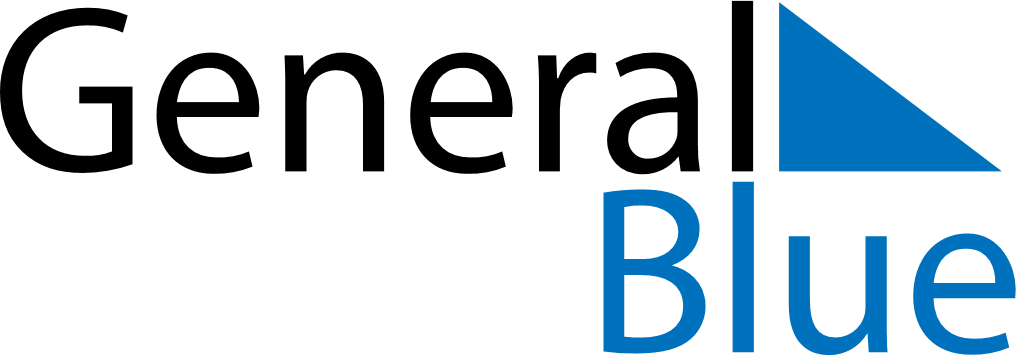 May 2019May 2019May 2019GuyanaGuyanaMONTUEWEDTHUFRISATSUN12345Labour DayArrival Day67891011121314151617181920212223242526Independence Day2728293031